Grupa „Smerfy”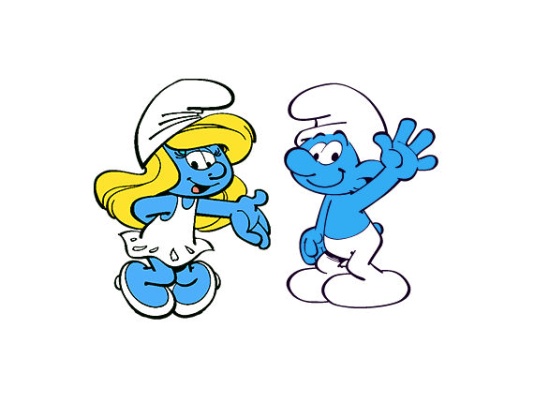 Marzec II tydzieńTEMAT TYGODNIA:„Nadchodzi wiosna.”
WYBRANE ZADANIA DYDAKTYCZNO-WYCHOWAWCZE:poznanie wartości „szczerość”rozwijanie słownika czytanego u dziecirozbudzenie ciekawości poznawczej u dzieci Poznanie zjawisk zwiastujących zmianę pory rokurozwijanie orientacji w przestrzenipoznanie możliwości aparatu artykulacyjnegokształtowanie umiejętności wypowiadania się całym zdaniem,zachęcanie do cierpliwego oczekiwania na swoją kolej podczas różnych aktywności,rozwijanie koncentracji uwagi,doskonalenie umiejętności matematycznych,budowanie pewności siebie,Wzbogacenie wiadomości na temat wiosny kształtowanie poczucia rytmu,wdrażanie do uważnego obserwowania otoczenia,rozwijanie umiejętności wokalnych dziecka rozwijanie spostrzegawczości wzrokowej,rozwijanie kreatywności i motoryki małej,motywowanie do samodzielnego działania podczas różnych aktywnościrozwijanie sprawności fizycznej zachęcanie do eksperymentowania własnym głosem integracja grupy rówieśniczej